Publicado en Santa Cruz de Tenerife  el 28/05/2020 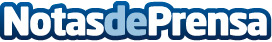 Reserva tu playa Canarias: un portal para el control de las playas en funcionamiento en TenerifeSe trata de un portal de cita previa y reserva de playas. Se encuentra funcionando en las playas del municipio del Rosario en la isla de Tenerife, con un récord de reservas el domingo de 10008 personas para toda la semana en tres franjas horariasDatos de contacto:Beatriz AlvarezPrensa922617566Nota de prensa publicada en: https://www.notasdeprensa.es/reserva-tu-playa-canarias-un-portal-para-el Categorias: Telecomunicaciones Sociedad Canarias Entretenimiento Turismo E-Commerce Dispositivos móviles http://www.notasdeprensa.es